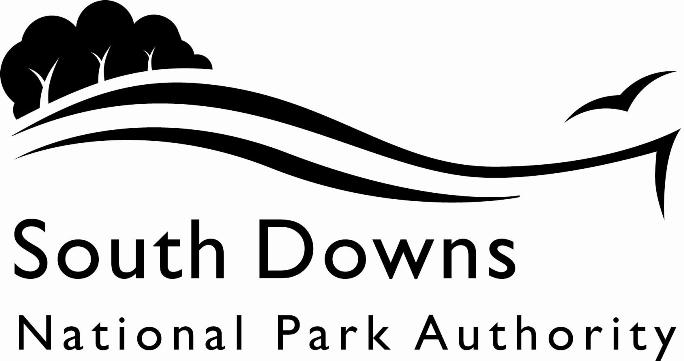 Town and Country Planning Acts 1990Planning (Listed Building and Conservation Area) Act 1990LIST OF NEW PLANNING AND OTHER APPLICATIONS, RECEIVED AND VALIDWEEKLY LIST AS AT 24 May 2022The following is a list of applications which have been received and made valid in the week shown above for the recovered areas within the South Downs National Park (Adur District Council, Arun District Council, Brighton & Hove Council, Wealden District Council, Worthing Borough Council and county applications for East Sussex, Hampshire and West Sussex County Councils), and for all “Called In” applications for the remainder of the National Park area. These will be determined by the South Downs National Park Authority.IMPORTANT NOTE:The South Downs National Park Authority has adopted the Community Infrastructure Levy Charging Schedule, which will take effect from 01 April 2017.  Applications determined after 01 April will be subject to the rates set out in the Charging Schedule (https://www.southdowns.gov.uk/planning/planning-policy/community-infrastructure-levy/).  If you have any questions, please contact CIL@southdowns.gov.uk or tel: 01730 814810.  Want to know what’s happening in the South Downs National Park? 
Sign up to our monthly newsletter to get the latest news and views delivered to your inboxwww.southdowns.gov.uk/join-the-newsletterApplicant:		Mr & Mrs M WaltonProposal:	Retrospective application for the siting, on a permanent basis, of a shepherd's hut at two separate locations, plus ancillary infrastructure, used for tourist accommodation as part of a Farm Diversification Plan associated with Alciston Court FarmLocation:	Land to The South of, The Pump House, And Land to The North-West of , Old Postmans Cottage, The Village, Alciston, East Sussex, Grid Ref:	550855 106106Applicant:		Mr Paul JamesProposal:	Expansion of existing factory warehouse with new and amended vehicular access and circulation, car parking, landscaping and associated worksLocation:	Venture Park, Swift Industrial Supplies, Suite 1-3 , Selborne Road, Selborne, Alton, Hampshire, GU34 3HLGrid Ref:	472324 137518Applicant:		Mr Peter ToogoodProposal:	Change of use of The Old Forge to C3 residential, including facade restoration, roof replacement, internal alterations and the addition of front and rear dormers.Location:	The Forge Garage , Friston Hill, East Dean, East Sussex, BN20 0EAGrid Ref:	555708 97998IMPORTANT NOTE: This application is liable for Community Infrastructure Levy and associated details will require to be recorded on the Local Land Charges Register. If you require any additional information regarding this, please contact CIL@southdowns.gov.uk or tel: 01730 814810.Applicant:		CornerstoneProposal:	Removal of 12.5m monopole mast; 3No. antennas; and, all ancillary development. Installation of 20m high lattice mast with headframe (galvanised grey); 12No. antennas (6No. TEF; 6No. VF) (RAL7035 Grey); 4No. cabinets (2No. 620x620x1770mm; 1No. 800x600x1770mm; 1No. 700x730x1800mm) (RAL6009 Green); and, all ancillary developmentLocation:	Telecommunication Site Between Buckingham Barn and 19, Mill Hill, Shoreham-by-sea, West Sussex, Grid Ref:	521350 106620Applicant:		Mr C SheppardProposal:	Variation of condition 2 (plans) relating to planning approval SDNP/21/05346/HOUS to amend the location of the proposed garage by 1.3 metresLocation:	1 School Cottages , Poynings Road, Poynings, West Sussex, BN45 7ALGrid Ref:	526190 112321Applicant:		Mr M ScappaticciProposal:	Demolition of existing buildings and construction of three dwellingsLocation:	The Old Calf Shed , Lippen Lane, Warnford, SO32 3LEGrid Ref:	462577 123671IMPORTANT NOTE: This application is liable for Community Infrastructure Levy and associated details will require to be recorded on the Local Land Charges Register. If you require any additional information regarding this, please contact CIL@southdowns.gov.uk or tel: 01730 814810.Town and Country Planning Acts 1990Planning (Listed Building and Conservation Area) Act 1990LIST OF NEW PLANNING AND OTHER APPLICATIONS, RECEIVED AND VALIDWEEKLY LIST AS AT 24 May 2022The following is a list of applications which have been received and made valid in the week shown above. These will be determined, under an agency agreement, by Chichester District Council, unless the application is ‘called in’ by the South Downs National Park Authority for determination. Further details regarding the agency agreement can be found on the SDNPA website at www.southdowns.gov.uk.If you require any further information please contact Chichester District Council who will be dealing with the application.IMPORTANT NOTE:The South Downs National Park Authority has adopted the Community Infrastructure Levy Charging Schedule, which will take effect from 01 April 2017.  Applications determined after 01 April will be subject to the rates set out in the Charging Schedule (https://www.southdowns.gov.uk/planning/planning-policy/community-infrastructure-levy/).  If you have any questions, please contact CIL@southdowns.gov.uk or tel: 01730 814810.  Want to know what’s happening in the South Downs National Park? 
Sign up to our monthly newsletter to get the latest news and views delivered to your inboxwww.southdowns.gov.uk/join-the-newsletterApplicant:		Mr. J. Oster-RitterProposal:	Addition of a single-storey oak-framed pitched roof entrance porch to front elevation.Location:	Willow Cottage , Bury Common, Bury, West Sussex, RH20 1NRGrid Ref:	501024 113375Applicant:		Mrs Victoria MaxwellProposal:	Existing lawful development the property has been continuously occupied by a tenant in breach of condition 2 of planning permission CP/3/72 for more than 10 years.Location:	Brandy Mount , The Green To Fernbeds Lane, Compton, PO18 9HDGrid Ref:	477516 114991Applicant:		Mr James CooperProposal:	Proposed conversion of a redundant agricultural building to a single two storey dwelling house.Location:	Compton Farmhouse , Church Lane, Compton, West Sussex, PO18 9HBGrid Ref:	477749 114805Applicant:		Nigel OzierProposal:	Redevelopment of service station including the demolition of existing forecourt and shop and construct new sales building, forecourt, car wash and jet wash facilities. (Variation of condition 5 of permission 07/05193/FUL- to allow the site to open 0600 hours daily).Location:	Gillhams Service Station , Easebourne Lane, Easebourne, West Sussex, GU29 9AZGrid Ref:	489073 122176Applicant:		M PickardProposal:	Single-storey rear extension.Location:	Little Wassel , Streels Lane, Ebernoe, West Sussex, GU28 9LDGrid Ref:	497614 128100Applicant:		M PickardProposal:	Single-storey rear extension.Location:	Little Wassel , Streels Lane, Ebernoe, West Sussex, GU28 9LDGrid Ref:	497614 128100Applicant:		Mr and Mrs AitkenProposal:	Minor alterations at first floor to form an extra bedroom and shared bathroom. No external alterations.Location:	South House, The Old Rectory, The Fleet, Fittleworth, Pulborough, West Sussex, RH20 1HUGrid Ref:	500982 119323Applicant:		Mr P de PassProposal:	Construction of new boundary wall and revised design for link approved under applications SDNP/21/02715/FUL and SDNP/21/02716/LISLocation:	Tye Oak Farm , East Harting Hollow Road, East Harting, West Sussex, GU31 5NAGrid Ref:	480013 119967IMPORTANT NOTE: This application is liable for Community Infrastructure Levy and associated details will require to be recorded on the Local Land Charges Register. If you require any additional information regarding this, please contact CIL@southdowns.gov.uk or tel: 01730 814810.Applicant:		Mr P de PassProposal:	Construction of new boundary wall and revised design for link approved under applications SDNP/21/02715/FUL and SDNP/21/02716/LISLocation:	Tye Oak Farm , East Harting Hollow Road, East Harting, West Sussex, GU31 5NAGrid Ref:	480013 119967Applicant:		Ms Lorna MckechnieProposal:	Notification of intention to crown reduce (overall canopy) by 3m on 1 no. Conifer tree by 3m.Location:	Hollist Farm House, Hollist Lane, East Harting, Petersfield, West Sussex, GU31 5LUGrid Ref:	479785 119725Applicant:		Mr P de PassProposal:	Revised scheme of wall finishes and damp treatments approved under application SDNP/17/00468/LIS. External conservation works. Installation of garage doors and loft insulation.Location:	Tye Oak Farm House, East Harting Hollow Road, East Harting, Petersfield, West Sussex, GU31 5NAGrid Ref:	480013 119967Applicant:		Tom GallivanProposal:	Developers Notice for the proposed telecommunications installation of 16m slim line phase 8 monopole c/w wraparound cabinetat base, 3 no. additional ancillary equipment cabinets and associated ancillary works (Ref: CHC20861).Location:	Land at Junction With New Road, Bepton Road, Midhurst, West Sussex, Grid Ref:	488044 121144Applicant:		GallivanProposal:	Proposed telecommunications installation of 16m slim line phase 8 monopole c/w wraparound cabinet at base, 3 no. additional ancillary equipment cabinets and associated ancillary works.Location:	Land at Junction With New Road, Bepton Road, Midhurst, West Sussex, Grid Ref:	488044 121144Applicant:		Mrs Richard GilesProposal:	Raised brick and stone terrace to the rear.Location:	Walnut Tree Cottage , Cooks Pond Road, Milland, West Sussex, GU30 7JYGrid Ref:	483526 124977Applicant:		Mr Jeremy HirschProposal:	New window to west elevation, internal alternations to ground and 1st floor including opening up ground floor entrance hall.Location:	The Old Tanneries , Byworth Road, Byworth, Petworth, West Sussex, GU28 0HLGrid Ref:	498686 121127Applicant:		Mr and Mrs SteadProposal:	Proposed side/rear single storey extension along with dormer installation to the rear.Location:	1 Cliffe Cottages, Sandy Lane, Rake, Rogate, Liss, West Sussex, GU33 7JEGrid Ref:	480326 127606IMPORTANT NOTE: This application is liable for Community Infrastructure Levy and associated details will require to be recorded on the Local Land Charges Register. If you require any additional information regarding this, please contact CIL@southdowns.gov.uk or tel: 01730 814810.Applicant:		Mrs Caroline Harding-GelbardProposal:	Conversion of outbuilding to annex; internal alterations to office in outbuilding; internal alterations to main house on ground and first floor.Location:	Bridgefoot , Bridgefoot Lane, Stedham, West Sussex, GU29 0PTGrid Ref:	486136 122691IMPORTANT NOTE: This application is liable for Community Infrastructure Levy and associated details will require to be recorded on the Local Land Charges Register. If you require any additional information regarding this, please contact CIL@southdowns.gov.uk or tel: 01730 814810.Applicant:		Mrs Caroline Harding-GelbardProposal:	Conversion of outbuilding to annex; internal alterations to office in outbuilding; internal alterations to main house on ground and first floor.Location:	Bridgefoot , Bridgefoot Lane, Stedham, West Sussex, GU29 0PTGrid Ref:	486136 122691Town and Country Planning Acts 1990Planning (Listed Building and Conservation Area) Act 1990LIST OF NEW PLANNING AND OTHER APPLICATIONS, RECEIVED AND VALIDWEEKLY LIST AS AT 24 May 2022The following is a list of applications which have been received and made valid in the week shown above. These will be determined, under an agency agreement, by East Hants District Council, unless the application is ‘called in’ by the South Downs National Park Authority for determination. Further details regarding the agency agreement can be found on the SDNPA website at www.southdowns.gov.uk.If you require any further information please contact East Hants District Council who will be dealing with the application.IMPORTANT NOTE:The South Downs National Park Authority has adopted the Community Infrastructure Levy Charging Schedule, which will take effect from 01 April 2017.  Applications determined after 01 April will be subject to the rates set out in the Charging Schedule (https://www.southdowns.gov.uk/planning/planning-policy/community-infrastructure-levy/).  If you have any questions, please contact CIL@southdowns.gov.uk or tel: 01730 814810.  Want to know what’s happening in the South Downs National Park? 
Sign up to our monthly newsletter to get the latest news and views delivered to your inboxwww.southdowns.gov.uk/join-the-newsletterApplicant:		Mr Robin BurleighProposal:	T1 Beech Tree - Crown reduction existing height 17 metres and spread 9 metres, finished height after pruning 15 metres and spread 8 metres (see photograph for cutting points).Location:	The Orchard, Temple Lane, East Meon, Petersfield, Hampshire, GU32 1PZGrid Ref:	468117 122051Applicant:		Mr & Mrs LoxtonProposal:	Replacement of clay Roman tiles to the roof of the historic element of the building with new Roman tiles to match.Location:	West Cross House , The Street, Upper Farringdon, Alton, GU34 3DTGrid Ref:	471152 135098Applicant:		Mr & Mrs LoxtonProposal:	Listed building consent - Replacement of  clay Roman tiles to the roof of the historic element of the building with new Roman tiles to match.Location:	West Cross House , The Street, Upper Farringdon, Alton, GU34 3DTGrid Ref:	471152 135098Applicant:		WrightProposal:	Tree T1 - Weeping Willow - Fell as tree is dying - Replace with new standard 10-12cm girth Weeping Willow.  Group G2 - Goat willow - Reduce in height to no less than 3.5m above ground level for highway safety reasons.  Group G3 - Lawson cypress - Reduce height of existing trees by up to 1m to free up growth of adjacent tree. .Location:	The Grange, Farnham Road, Liss, Hampshire, GU33 6JEGrid Ref:	477222 128160Applicant:		Mrs Helen McAraProposal:	Common Ash (Fraxinus excelsior) - Fell, replant with Rowan (Sobus aucuparia). Sweet Chestnut (Castanea sativa) - Crown reduction existing height 12 metres and spread 8 metres  finished height 3.5 metres and spread 3 metres.Location:	7 Pine Walk, Liss, Hampshire, GU33 7ATGrid Ref:	478330 129003Applicant:		Mr Craig HardmanProposal:	Hazel Tree 1 (closest to the rear garden) existing height 10 metres and existing spread 6 metres, finished height 8 metres and finished spread 4 metres. Hazel Tree 2 (in frontmost position) existing height 10 metres and existing spread 9 metres, finished height 8 metres and finished spread 6 metres.  One Hawthorn Tree - Crown reduction existing height and existing spread, finished height and finished spread, removal of branch.Location:	6 Dalley Way, Liss, Hampshire, GU33 7HDGrid Ref:	477827 127596Applicant:		Mrs A Stramer-SmithProposal:	Modification to the existing kitchen conservatory, first floor extension to rear bedroom over the kitchen and part of the existing conservatory footprint with first floor ensuite from bedroom, over existing ground floor utility room.Location:	21 Pulens Crescent, Petersfield, Hampshire, GU31 4DHGrid Ref:	476109 123695Applicant:		Mr T KellyProposal:	Listed building consent - LED rope lighting to the front elevation.Location:	19 High Street, Petersfield, Hampshire, GU32 3JTGrid Ref:	474764 123233Applicant:		Mr David BradleyProposal:	Silver Birch Tree - Fell. Replacement tree Silver Birch.Location:	59 Lower Mead, Petersfield, Hampshire, GU31 4NRGrid Ref:	475858 123359Applicant:		Marcelle DelahayeProposal:	Variation of condition 2 of SDNP/20/04048/FUL -  to allow substitution of approved plansLocation:	Viola Hill , Ashford Lane, Steep, Petersfield, Hampshire, GU32 1AAGrid Ref:	474574 126876IMPORTANT NOTE: This application is liable for Community Infrastructure Levy and associated details will require to be recorded on the Local Land Charges Register. If you require any additional information regarding this, please contact CIL@southdowns.gov.uk or tel: 01730 814810.Applicant:		Mr Marcus NealProposal:	Variation of condition 9 of SDNP/12/00513/FUL the condition should be varied such that the parking area should be on the forecourts in front of the three units to which condition nine relates, this is where they have been parking for the last eight years, and provides more than sufficient space.Location:	Brickyards Industrial Estate, Rockpits Lane, Steep Marsh, Petersfield, Hampshire, GU32 2BNGrid Ref:	475299 126208Applicant:		Ms Carolyn BennettProposal:	Variation of condition 2 of SDNP/21/01638/FUL to allow substitution of plan 3290-L-04 with 51209/P2-01 Rev B (Approved dwelling plan)Location:	The Omp Stud, Brewers Lane, West Tisted, Alresford, Hampshire, SO24 0HQGrid Ref:	467616 129947Applicant:		Mr & Mrs N IlesProposal:	Single storey rear extension.Location:	Old Brewers , Brewers Lane, West Tisted, Alresford, Hampshire, SO24 0HQGrid Ref:	467644 130060Town and Country Planning Acts 1990Planning (Listed Building and Conservation Area) Act 1990LIST OF NEW PLANNING AND OTHER APPLICATIONS, RECEIVED AND VALIDWEEKLY LIST AS AT 24 May 2022The following is a list of applications which have been received and made valid in the week shown above. These will be determined, under an agency agreement, by Horsham District Council, unless the application is ‘called in’ by the South Downs National Park Authority for determination. Further details regarding the agency agreement can be found on the SDNPA website at www.southdowns.gov.uk.If you require any further information please contact Horsham District Council who will be dealing with the application.IMPORTANT NOTE:The South Downs National Park Authority has adopted the Community Infrastructure Levy Charging Schedule, which will take effect from 01 April 2017.  Applications determined after 01 April will be subject to the rates set out in the Charging Schedule (https://www.southdowns.gov.uk/planning/planning-policy/community-infrastructure-levy/).  If you have any questions, please contact CIL@southdowns.gov.uk or tel: 01730 814810.  Want to know what’s happening in the South Downs National Park? 
Sign up to our monthly newsletter to get the latest news and views delivered to your inboxwww.southdowns.gov.uk/join-the-newsletterApplicant:		Mrs Gale KittleProposal:	Surgery to 1 x Yew (Works to Trees in a Conservation Area)Location:	Sullington Manor Farm, Sullington Lane, Storrington, Pulborough, West Sussex, RH20 4AEGrid Ref:	509818 113132Town and Country Planning Acts 1990Planning (Listed Building and Conservation Area) Act 1990LIST OF NEW PLANNING AND OTHER APPLICATIONS, RECEIVED AND VALIDWEEKLY LIST AS AT 24 May 2022The following is a list of applications which have been received and made valid in the week shown above. These will be determined, under an agency agreement, by Lewes District Council, unless the application is ‘called in’ by the South Downs National Park Authority for determination. Further details regarding the agency agreement can be found on the SDNPA website at www.southdowns.gov.uk.If you require any further information please contact Lewes District Council who will be dealing with the application.IMPORTANT NOTE:The South Downs National Park Authority has adopted the Community Infrastructure Levy Charging Schedule, which will take effect from 01 April 2017.  Applications determined after 01 April will be subject to the rates set out in the Charging Schedule (https://www.southdowns.gov.uk/planning/planning-policy/community-infrastructure-levy/).  If you have any questions, please contact CIL@southdowns.gov.uk or tel: 01730 814810.  Want to know what’s happening in the South Downs National Park? 
Sign up to our monthly newsletter to get the latest news and views delivered to your inboxwww.southdowns.gov.uk/join-the-newsletterApplicant:		EE LtdProposal:	Installation of antennas and ancillary development on existing mastLocation:	Telecommunications Mast At Beddingham Hill , Littledene Lane, Glynde, East Sussex, BN8 6LRGrid Ref:	545745 105883Applicant:		Ms M BurtonProposal:	Removal of existing PVCu conservatory and replacement with an extended area extension.  Re-roofing of outbuilding, reconfiguration of natural lighting using rooflights and dormer windowLocation:	2 Dymocks Manor , 6 East End Lane, Ditchling, East Sussex, BN6 8SXGrid Ref:	532644 115305Applicant:		Mr C PoplettProposal:	T1 - Mature Lawson Cypress Tree - Dismantle to ground levelLocation:	Thatchers Cottage , Allington Lane, East Chiltington, East Sussex, BN7 3QJGrid Ref:	539024 114196Applicant:		Mr Mark StubberfieldProposal:	New master suite within the existing loft space. Internal alteration to accommodate stairs . Erection of new dormer to rearLocation:	23 Houndean Rise, Lewes, East Sussex, BN7 1EQGrid Ref:	540000 109903Applicant:		K SlatteryProposal:	Proposed loft conversion involving the installation of four front facing roof windowsLocation:	11 Glebe Close, Lewes, East Sussex, BN7 1LBGrid Ref:	540204 109598Applicant:		Mr and Mrs P. ClaytonProposal:	Change existing pitched roof to a new flat roof with a lantern light over previously built rear extensionLocation:	9 St Michaels Terrace, Lewes, East Sussex, BN7 2HXGrid Ref:	541569 111007Applicant:		Dr Michael ShaplandProposal:	Replacement of two windows to the rear elevation; the kitchen and the attic dormerLocation:	18 Garden Street, Lewes, East Sussex, BN7 1TJGrid Ref:	541530 109743Applicant:		Mr O MarlowProposal:	T1 - Sycamore - 30% crown reduction - Reduce by 1.5m in  height and 1m width from tips of branchesT2 - Sycamore - 25% crown reduction - reduce height by 1m, prune width by 1m from tips of branchesLocation:	2 The Avenue, Lewes, East Sussex, BN7 1QSGrid Ref:	541194 110208Applicant:		Mr I LownProposal:	T1 - Sycamore - multi stemmed - fell piecemeal to ground levelLocation:	1 Castle View , Westgate Street, Lewes, East Sussex, BN7 1ADGrid Ref:	541223 110083Applicant:		Mr D GomezProposal:	Erection of single storey rear extension, hip to gable roof extension with creation of dormer, rooflights and alterations to windows and doorsLocation:	12 Houndean Rise, Lewes, East Sussex, BN7 1EGGrid Ref:	540063 109836Applicant:		Mr GribbinProposal:	T1 - Holm Oak - Remove broken limbs from top of crown and reduce and reshape by approximately 4m to above old pollard pointsLocation:	Rose Cottage , The Street, Piddinghoe, East Sussex, BN9 9ATGrid Ref:	543550 102870Applicant:		Mr Dominic WilliamsProposal:	Installation of solar panels on roofLocation:	1 Fairhaven, Plumpton, East Sussex, BN7 3AHGrid Ref:	536382 114377Applicant:		Ms I WallersteinProposal:	To attach some railings to the steps going down from the front porchLocation:	Rodmell House , Newhaven Road, Rodmell, East Sussex, BN7 3EZGrid Ref:	541819 105920Applicant:		Mr and Mrs HookerProposal:	Erection of a single storey oak framed mansard rear extensionLocation:	8 Badgers Dene, Rodmell, East Sussex, BN7 3HSGrid Ref:	541680 105743Town and Country Planning Acts 1990Planning (Listed Building and Conservation Area) Act 1990LIST OF NEW PLANNING AND OTHER APPLICATIONS, RECEIVED AND VALIDWEEKLY LIST AS AT 24 May 2022The following is a list of applications which have been received and made valid in the week shown above. These will be determined, under an agency agreement, by Winchester District Council, unless the application is ‘called in’ by the South Downs National Park Authority for determination. Further details regarding the agency agreement can be found on the SDNPA website at www.southdowns.gov.uk.If you require any further information please contact Winchester District Council who will be dealing with the application.IMPORTANT NOTE:The South Downs National Park Authority has adopted the Community Infrastructure Levy Charging Schedule, which will take effect from 01 April 2017.  Applications determined after 01 April will be subject to the rates set out in the Charging Schedule (https://www.southdowns.gov.uk/planning/planning-policy/community-infrastructure-levy/).  If you have any questions, please contact CIL@southdowns.gov.uk or tel: 01730 814810.  Want to know what’s happening in the South Downs National Park? 
Sign up to our monthly newsletter to get the latest news and views delivered to your inboxwww.southdowns.gov.uk/join-the-newsletterApplicant:		Mr Mark GregoryProposal:	Position of newly proposed annex on site adjusted due to obstructing tree roots below ground. Proposed annex position to differ fromdrawings supplied for original application. Please review supplied drawings 060 and 205 for further information. Annex size, materialityand fenestration remain unchanged. New side gable to retain main annex entrance elevation in comparison to original application.Location:	The White Cottage, Dundridge Lane, Bishops Waltham, Southampton, Hampshire, SO32 1GDGrid Ref:	457795 118362Applicant:		Mrs Susannah WrightProposal:	- Removal to ground level of four tall Thujas along the boundary fence which are now dwarfing and impacting the growth of a large willow tree and other trees within the garden. The canopies are merged. - Removal to ground level of 5 conifers in flower bed and along boundary.  These trees are along the boundary with the B3046.- Removal to ground level of 2 conifers in drive which are shading the neighbour- Removal of 2 conifers in flower bedsAll the conifers have become too large and are dwarfing shrubs and giving too much shade.  The trees and conifers will be replaced with native trees, shrubs and hedging. Trim back yew in The Pastures to pavement depth and to the height of the cables to prevent further damage to the trees by lorries passing.Location:	The Old Post Office , Alresford Road, Cheriton, Hampshire, SO24 0QAGrid Ref:	458235 128759Applicant:		Prince's Mead School TrustProposal:	Minor Extension and External and Internal Alterations to Coach House (Grade II listed) including:a) Removal and relocation of some existing partitions within the Coach House;b) Removal of existing timber staircase between ground and first floor within the Coach House and replacement with new re-oriented staircase; c) Infilling of existing enclosed yard and changes to existing caretakers office (built as an extension at the time of and under the permission for the recent works to provide the new kitchen and dining room) to provide a larger room, with new door from existing Coach House. This will include new window openings in the new link and a flat roof light into the existing flat roof.Location:	The Coach House , Worthy Park Lane, Kings Worthy, Hampshire, SO21 1ANGrid Ref:	450218 132960Applicant:		Prince's Mead School TrustProposal:	Minor Extension and External and Internal Alterations to Coach House (Grade II listed) including:a) Removal and relocation of some existing ???modern??? partitions within the Coach House;b) Removal of existing ???modern??? timber staircase between ground and first floor within the Coach House and replacement with new re-oriented staircase; c) Infilling of existing enclosed yard and changes to existing caretaker???s office (built as an extension at the time of and under the permission for the recent works to provide the new kitchen and dining room) to provide a larger room, with new door from existing Coach House. This will include new window openings in the new link and a flat roof light into the existing flat roof.Location:	The Coach House , Worthy Park Lane, Kings Worthy, Hampshire, SO21 1ANGrid Ref:	450218 132960Applicant:		Mrs Alison MooresProposal:	1. Dead evergreen tree. 2. 2 other evergreen trees, not thriving. These trees and the one above were a group of 6 trees in an overcrowded area of trees. They have always been poor looking trees with lower trunk encased in ivy. Ivy has been removed and trees on poor leaf. Of the original 6 trees, 3 were already dead when we moved in and have been felled. The one above bas since died. The 2 remaining look in poor condition. The trees sit among other mature trees in good health, and I would like to remove them as they do look look well or attractive. The wooded area had many dead trees removed in 2020 and look much nicer now. 3. A wooded area has recently had work to manage self seeded saplings and to allow remaining trees to thrive. There is what appear to be a self seeded field maple that has grown at an angle, presumably from competition from other trees. There are at least 4 other mature and healthy maples in this area of trees, so this tree would not be a loss. Planning officer has previously suggested removing some of the gardens field maples.Location:	Woodside , Avington Road, Avington, Hampshire, SO21 1DDGrid Ref:	453356 132162Applicant:		Proposal:	T1 Sycamore - Remove tree due to declining health.  The tree has basal decay and appears to be infected by Honey Fungus with large areas of dead bark on the main stem.  There are historic pruning wounds higher up the stem in close proximity with extensive internal decay.  The upper crown is exhibiting signs of stress (small sparse leaves) and the tree leans towards the adjacent properties. (prev submitted as SDNP/22/02427/TCA)Location:	Appletree House, The Stables, Shawford Road, Shawford, Winchester, Hampshire, SO21 2BPGrid Ref:	447675 124613Applicant:		Mr Jamie ButlerProposal:	Excavation and construction of a slurry manure store and silage clampWhy necessary for agriculture: To ensure there is adequate storage available to be able to spread slurry fertiliser to farm crops at the appropriate time of year and comply with Environment Agency Regulations.  To provide adequate silage clamp storage to feed the dairy herd through the winter housing periodWhy designed for agriculture: To provide adequate slurry storage and silage clamp storage for the farmLocation:	Whitewool Farm, Meon Springs , Whitewool Lane, East Meon, Petersfield, Hampshire, GU32 1HWGrid Ref:	465429 121396SDNPA (Wealden District area)SDNPA (Wealden District area)SDNPA (Wealden District area)SDNPA (Wealden District area)Team: SDNPA Western Area TeamTeam: SDNPA Western Area TeamTeam: SDNPA Western Area TeamTeam: SDNPA Western Area TeamParish:Alciston Parish MeetingWard:Alfriston WardCase No:SDNP/22/02243/FULSDNP/22/02243/FULSDNP/22/02243/FULType:Full ApplicationFull ApplicationFull ApplicationDate Valid:12 May 2022Decision due:7 July 2022Case Officer:Adam DuncombeAdam DuncombeAdam DuncombeSDNPA (Called In Applications)SDNPA (Called In Applications)SDNPA (Called In Applications)SDNPA (Called In Applications)Team: SDNPA Western Area TeamTeam: SDNPA Western Area TeamTeam: SDNPA Western Area TeamTeam: SDNPA Western Area TeamParish:Chawton Parish CouncilWard:Four Marks & Medstead WardCase No:SDNP/22/02225/FULSDNP/22/02225/FULSDNP/22/02225/FULType:Full ApplicationFull ApplicationFull ApplicationDate Valid:18 May 2022Decision due:17 August 2022Case Officer:Jean ChambersJean ChambersJean ChambersSDNPA (Wealden District area)SDNPA (Wealden District area)SDNPA (Wealden District area)SDNPA (Wealden District area)Team: SDNPA Eastern Area TeamTeam: SDNPA Eastern Area TeamTeam: SDNPA Eastern Area TeamTeam: SDNPA Eastern Area TeamParish:East Dean and Friston Parish CouncilWard:East Dean WardCase No:SDNP/22/02299/FULSDNP/22/02299/FULSDNP/22/02299/FULType:Full ApplicationFull ApplicationFull ApplicationDate Valid:17 May 2022Decision due:12 July 2022Case Officer:Samuel BethwaiteSamuel BethwaiteSamuel BethwaiteSDNPA (Adur and Worthing District)SDNPA (Adur and Worthing District)SDNPA (Adur and Worthing District)SDNPA (Adur and Worthing District)Team: SDNPA Eastern Area TeamTeam: SDNPA Eastern Area TeamTeam: SDNPA Eastern Area TeamTeam: SDNPA Eastern Area TeamParish:Non Civil ParishWard:Buckingham WardCase No:SDNP/22/02334/FULSDNP/22/02334/FULSDNP/22/02334/FULType:Full ApplicationFull ApplicationFull ApplicationDate Valid:13 May 2022Decision due:8 July 2022Case Officer:Samuel BethwaiteSamuel BethwaiteSamuel BethwaiteSDNPA (Mid Sussex District area)SDNPA (Mid Sussex District area)SDNPA (Mid Sussex District area)SDNPA (Mid Sussex District area)Team: SDNPA Eastern Area TeamTeam: SDNPA Eastern Area TeamTeam: SDNPA Eastern Area TeamTeam: SDNPA Eastern Area TeamParish:Poynings Parish CouncilWard:Hurstpierpoint And Downs WardCase No:SDNP/22/02343/CNDSDNP/22/02343/CNDSDNP/22/02343/CNDType:Removal or Variation of a ConditionRemoval or Variation of a ConditionRemoval or Variation of a ConditionDate Valid:16 May 2022Decision due:11 July 2022Case Officer:Adam DuncombeAdam DuncombeAdam DuncombeSDNPA (Called In Applications)SDNPA (Called In Applications)SDNPA (Called In Applications)SDNPA (Called In Applications)Team: SDNPA Western Area TeamTeam: SDNPA Western Area TeamTeam: SDNPA Western Area TeamTeam: SDNPA Western Area TeamParish:Warnford Parish MeetingWard:Upper Meon Valley WardCase No:SDNP/22/01390/FULSDNP/22/01390/FULSDNP/22/01390/FULType:Full ApplicationFull ApplicationFull ApplicationDate Valid:12 May 2022Decision due:7 July 2022Case Officer:S RobinsonS RobinsonS RobinsonChichester District CouncilChichester District CouncilChichester District CouncilChichester District CouncilTeam: Chichester DC DM teamTeam: Chichester DC DM teamTeam: Chichester DC DM teamTeam: Chichester DC DM teamParish:Bury Parish CouncilWard:Fittleworth Ward CHCase No:SDNP/22/01902/HOUSSDNP/22/01902/HOUSSDNP/22/01902/HOUSType:HouseholderHouseholderHouseholderDate Valid:3 May 2022Decision due:28 June 2022Case Officer:Alex RansomAlex RansomAlex RansomChichester District CouncilChichester District CouncilChichester District CouncilChichester District CouncilTeam: Chichester DC DM teamTeam: Chichester DC DM teamTeam: Chichester DC DM teamTeam: Chichester DC DM teamParish:Compton Parish CouncilWard:Westbourne Ward CHCase No:SDNP/22/01923/LDESDNP/22/01923/LDESDNP/22/01923/LDEType:Lawful Development Cert (Existing)Lawful Development Cert (Existing)Lawful Development Cert (Existing)Date Valid:10 May 2022Decision due:5 July 2022Case Officer:Lauren CrippsLauren CrippsLauren CrippsChichester District CouncilChichester District CouncilChichester District CouncilChichester District CouncilTeam: Chichester DC DM teamTeam: Chichester DC DM teamTeam: Chichester DC DM teamTeam: Chichester DC DM teamParish:Compton Parish CouncilWard:Westbourne Ward CHCase No:SDNP/22/02293/LISSDNP/22/02293/LISSDNP/22/02293/LISType:Listed BuildingListed BuildingListed BuildingDate Valid:12 May 2022Decision due:7 July 2022Case Officer:Alex RansomAlex RansomAlex RansomChichester District CouncilChichester District CouncilChichester District CouncilChichester District CouncilTeam: Chichester DC DM teamTeam: Chichester DC DM teamTeam: Chichester DC DM teamTeam: Chichester DC DM teamParish:Easebourne Parish CouncilWard:Easebourne Ward CHCase No:SDNP/22/02290/CNDSDNP/22/02290/CNDSDNP/22/02290/CNDType:Removal or Variation of a ConditionRemoval or Variation of a ConditionRemoval or Variation of a ConditionDate Valid:11 May 2022Decision due:6 July 2022Case Officer:Louise KentLouise KentLouise KentChichester District CouncilChichester District CouncilChichester District CouncilChichester District CouncilTeam: Chichester DC DM teamTeam: Chichester DC DM teamTeam: Chichester DC DM teamTeam: Chichester DC DM teamParish:Ebernoe Parish CouncilWard:Loxwood Ward CHCase No:SDNP/22/02228/HOUSSDNP/22/02228/HOUSSDNP/22/02228/HOUSType:HouseholderHouseholderHouseholderDate Valid:9 May 2022Decision due:4 July 2022Case Officer:Lauren CrippsLauren CrippsLauren CrippsChichester District CouncilChichester District CouncilChichester District CouncilChichester District CouncilTeam: Chichester DC DM teamTeam: Chichester DC DM teamTeam: Chichester DC DM teamTeam: Chichester DC DM teamParish:Ebernoe Parish CouncilWard:Loxwood Ward CHCase No:SDNP/22/02229/LISSDNP/22/02229/LISSDNP/22/02229/LISType:Listed BuildingListed BuildingListed BuildingDate Valid:9 May 2022Decision due:4 July 2022Case Officer:Lauren CrippsLauren CrippsLauren CrippsChichester District CouncilChichester District CouncilChichester District CouncilChichester District CouncilTeam: Chichester DC DM teamTeam: Chichester DC DM teamTeam: Chichester DC DM teamTeam: Chichester DC DM teamParish:Fittleworth Parish CouncilWard:Fittleworth Ward CHCase No:SDNP/22/02136/LISSDNP/22/02136/LISSDNP/22/02136/LISType:Listed BuildingListed BuildingListed BuildingDate Valid:9 May 2022Decision due:4 July 2022Case Officer:Beverley StubbingtonBeverley StubbingtonBeverley StubbingtonChichester District CouncilChichester District CouncilChichester District CouncilChichester District CouncilTeam: Chichester DC DM teamTeam: Chichester DC DM teamTeam: Chichester DC DM teamTeam: Chichester DC DM teamParish:Harting Parish CouncilWard:Harting Ward CHCase No:SDNP/22/01939/FULSDNP/22/01939/FULSDNP/22/01939/FULType:Full ApplicationFull ApplicationFull ApplicationDate Valid:4 May 2022Decision due:29 June 2022Case Officer:Derek PriceDerek PriceDerek PriceChichester District CouncilChichester District CouncilChichester District CouncilChichester District CouncilTeam: Chichester DC DM teamTeam: Chichester DC DM teamTeam: Chichester DC DM teamTeam: Chichester DC DM teamParish:Harting Parish CouncilWard:Harting Ward CHCase No:SDNP/22/01940/LISSDNP/22/01940/LISSDNP/22/01940/LISType:Listed BuildingListed BuildingListed BuildingDate Valid:4 May 2022Decision due:29 June 2022Case Officer:Derek PriceDerek PriceDerek PriceChichester District CouncilChichester District CouncilChichester District CouncilChichester District CouncilTeam: Chichester DC DM teamTeam: Chichester DC DM teamTeam: Chichester DC DM teamTeam: Chichester DC DM teamParish:Harting Parish CouncilWard:Harting Ward CHCase No:SDNP/22/02101/TCASDNP/22/02101/TCASDNP/22/02101/TCAType:Tree in a Conservation AreaTree in a Conservation AreaTree in a Conservation AreaDate Valid:10 May 2022Decision due:21 June 2022Case Officer:Henry WhitbyHenry WhitbyHenry WhitbyChichester District CouncilChichester District CouncilChichester District CouncilChichester District CouncilTeam: Chichester DC DM teamTeam: Chichester DC DM teamTeam: Chichester DC DM teamTeam: Chichester DC DM teamParish:Harting Parish CouncilWard:Harting Ward CHCase No:SDNP/22/02336/LISSDNP/22/02336/LISSDNP/22/02336/LISType:Listed BuildingListed BuildingListed BuildingDate Valid:16 May 2022Decision due:11 July 2022Case Officer:Louise KentLouise KentLouise KentChichester District CouncilChichester District CouncilChichester District CouncilChichester District CouncilTeam: Chichester DC DM teamTeam: Chichester DC DM teamTeam: Chichester DC DM teamTeam: Chichester DC DM teamParish:Midhurst Town CouncilWard:Midhurst Ward CHCase No:SDNP/22/02262/PNTELSDNP/22/02262/PNTELSDNP/22/02262/PNTELType:Prior Notification Telecoms (28 day)Prior Notification Telecoms (28 day)Prior Notification Telecoms (28 day)Date Valid:4 May 2022Decision due:1 June 2022Case Officer:Louise KentLouise KentLouise KentChichester District CouncilChichester District CouncilChichester District CouncilChichester District CouncilTeam: Chichester DC DM teamTeam: Chichester DC DM teamTeam: Chichester DC DM teamTeam: Chichester DC DM teamParish:Midhurst Town CouncilWard:Midhurst Ward CHCase No:SDNP/22/02235/PA16SDNP/22/02235/PA16SDNP/22/02235/PA16Type:Prior Approval TelecommunicationsPrior Approval TelecommunicationsPrior Approval TelecommunicationsDate Valid:9 May 2022Decision due:3 July 2022Case Officer:Louise KentLouise KentLouise KentChichester District CouncilChichester District CouncilChichester District CouncilChichester District CouncilTeam: Chichester DC DM teamTeam: Chichester DC DM teamTeam: Chichester DC DM teamTeam: Chichester DC DM teamParish:Milland Parish CouncilWard:Fernhurst Ward CHCase No:SDNP/22/01792/HOUSSDNP/22/01792/HOUSSDNP/22/01792/HOUSType:HouseholderHouseholderHouseholderDate Valid:9 May 2022Decision due:4 July 2022Case Officer:Louise KentLouise KentLouise KentChichester District CouncilChichester District CouncilChichester District CouncilChichester District CouncilTeam: Chichester DC DM teamTeam: Chichester DC DM teamTeam: Chichester DC DM teamTeam: Chichester DC DM teamParish:Petworth Town CouncilWard:Petworth Ward CHCase No:SDNP/22/02034/HOUSSDNP/22/02034/HOUSSDNP/22/02034/HOUSType:HouseholderHouseholderHouseholderDate Valid:5 May 2022Decision due:30 June 2022Case Officer:Liz DalrympleLiz DalrympleLiz DalrympleChichester District CouncilChichester District CouncilChichester District CouncilChichester District CouncilTeam: Chichester DC DM teamTeam: Chichester DC DM teamTeam: Chichester DC DM teamTeam: Chichester DC DM teamParish:Rogate Parish CouncilWard:Harting Ward CHCase No:SDNP/22/00982/HOUSSDNP/22/00982/HOUSSDNP/22/00982/HOUSType:HouseholderHouseholderHouseholderDate Valid:9 May 2022Decision due:4 July 2022Case Officer:Louise KentLouise KentLouise KentChichester District CouncilChichester District CouncilChichester District CouncilChichester District CouncilTeam: Chichester DC DM teamTeam: Chichester DC DM teamTeam: Chichester DC DM teamTeam: Chichester DC DM teamParish:Stedham With Iping Parish CouncilWard:Midhurst Ward CHCase No:SDNP/22/01748/HOUSSDNP/22/01748/HOUSSDNP/22/01748/HOUSType:HouseholderHouseholderHouseholderDate Valid:3 May 2022Decision due:28 June 2022Case Officer:Lauren CrippsLauren CrippsLauren CrippsChichester District CouncilChichester District CouncilChichester District CouncilChichester District CouncilTeam: Chichester DC DM teamTeam: Chichester DC DM teamTeam: Chichester DC DM teamTeam: Chichester DC DM teamParish:Stedham With Iping Parish CouncilWard:Midhurst Ward CHCase No:SDNP/22/01749/LISSDNP/22/01749/LISSDNP/22/01749/LISType:Listed BuildingListed BuildingListed BuildingDate Valid:3 May 2022Decision due:28 June 2022Case Officer:Lauren CrippsLauren CrippsLauren CrippsEast Hampshire District CouncilEast Hampshire District CouncilEast Hampshire District CouncilEast Hampshire District CouncilTeam: East Hants DM teamTeam: East Hants DM teamTeam: East Hants DM teamTeam: East Hants DM teamParish:East Meon Parish CouncilWard:Buriton & East Meon WardCase No:SDNP/22/01494/TCASDNP/22/01494/TCASDNP/22/01494/TCAType:Tree in a Conservation AreaTree in a Conservation AreaTree in a Conservation AreaDate Valid:16 May 2022Decision due:27 June 2022Case Officer:Adele PoultonAdele PoultonAdele PoultonEast Hampshire District CouncilEast Hampshire District CouncilEast Hampshire District CouncilEast Hampshire District CouncilTeam: East Hants DM teamTeam: East Hants DM teamTeam: East Hants DM teamTeam: East Hants DM teamParish:Farringdon Parish CouncilWard:Binsted, Bentley & Selborne WardCase No:SDNP/22/01661/HOUSSDNP/22/01661/HOUSSDNP/22/01661/HOUSType:HouseholderHouseholderHouseholderDate Valid:16 May 2022Decision due:11 July 2022Case Officer:Ashton CarruthersAshton CarruthersAshton CarruthersEast Hampshire District CouncilEast Hampshire District CouncilEast Hampshire District CouncilEast Hampshire District CouncilTeam: East Hants DM teamTeam: East Hants DM teamTeam: East Hants DM teamTeam: East Hants DM teamParish:Farringdon Parish CouncilWard:Binsted, Bentley & Selborne WardCase No:SDNP/22/01662/LISSDNP/22/01662/LISSDNP/22/01662/LISType:Listed BuildingListed BuildingListed BuildingDate Valid:16 May 2022Decision due:11 July 2022Case Officer:Ashton CarruthersAshton CarruthersAshton CarruthersEast Hampshire District CouncilEast Hampshire District CouncilEast Hampshire District CouncilEast Hampshire District CouncilTeam: East Hants DM teamTeam: East Hants DM teamTeam: East Hants DM teamTeam: East Hants DM teamParish:Liss Parish CouncilWard:Liss WardCase No:SDNP/22/02168/TPOSDNP/22/02168/TPOSDNP/22/02168/TPOType:Tree Preservation OrderTree Preservation OrderTree Preservation OrderDate Valid:4 May 2022Decision due:29 June 2022Case Officer:Adele PoultonAdele PoultonAdele PoultonEast Hampshire District CouncilEast Hampshire District CouncilEast Hampshire District CouncilEast Hampshire District CouncilTeam: East Hants DM teamTeam: East Hants DM teamTeam: East Hants DM teamTeam: East Hants DM teamParish:Liss Parish CouncilWard:Liss WardCase No:SDNP/22/02177/TPOSDNP/22/02177/TPOSDNP/22/02177/TPOType:Tree Preservation OrderTree Preservation OrderTree Preservation OrderDate Valid:18 May 2022Decision due:13 July 2022Case Officer:Adele PoultonAdele PoultonAdele PoultonEast Hampshire District CouncilEast Hampshire District CouncilEast Hampshire District CouncilEast Hampshire District CouncilTeam: East Hants DM teamTeam: East Hants DM teamTeam: East Hants DM teamTeam: East Hants DM teamParish:Liss Parish CouncilWard:Liss WardCase No:SDNP/22/02317/TCASDNP/22/02317/TCASDNP/22/02317/TCAType:Tree in a Conservation AreaTree in a Conservation AreaTree in a Conservation AreaDate Valid:19 May 2022Decision due:30 June 2022Case Officer:Adele PoultonAdele PoultonAdele PoultonEast Hampshire District CouncilEast Hampshire District CouncilEast Hampshire District CouncilEast Hampshire District CouncilTeam: East Hants DM teamTeam: East Hants DM teamTeam: East Hants DM teamTeam: East Hants DM teamParish:Petersfield Town CouncilWard:Petersfield Heath WardCase No:SDNP/22/02041/HOUSSDNP/22/02041/HOUSSDNP/22/02041/HOUSType:HouseholderHouseholderHouseholderDate Valid:26 April 2022Decision due:21 June 2022Case Officer:Laura TreagusLaura TreagusLaura TreagusEast Hampshire District CouncilEast Hampshire District CouncilEast Hampshire District CouncilEast Hampshire District CouncilTeam: East Hants DM teamTeam: East Hants DM teamTeam: East Hants DM teamTeam: East Hants DM teamParish:Petersfield Town CouncilWard:Petersfield St Peter's WardCase No:SDNP/22/00773/LISSDNP/22/00773/LISSDNP/22/00773/LISType:Listed BuildingListed BuildingListed BuildingDate Valid:12 May 2022Decision due:7 July 2022Case Officer:Liz AmottLiz AmottLiz AmottEast Hampshire District CouncilEast Hampshire District CouncilEast Hampshire District CouncilEast Hampshire District CouncilTeam: East Hants DM teamTeam: East Hants DM teamTeam: East Hants DM teamTeam: East Hants DM teamParish:Petersfield Town CouncilWard:Petersfield Heath WardCase No:SDNP/22/02281/TPOSDNP/22/02281/TPOSDNP/22/02281/TPOType:Tree Preservation OrderTree Preservation OrderTree Preservation OrderDate Valid:19 May 2022Decision due:14 July 2022Case Officer:Adele PoultonAdele PoultonAdele PoultonEast Hampshire District CouncilEast Hampshire District CouncilEast Hampshire District CouncilEast Hampshire District CouncilTeam: East Hants DM teamTeam: East Hants DM teamTeam: East Hants DM teamTeam: East Hants DM teamParish:Steep Parish CouncilWard:Froxfield, Sheet & Steep WardCase No:SDNP/22/01966/CNDSDNP/22/01966/CNDSDNP/22/01966/CNDType:Removal or Variation of a ConditionRemoval or Variation of a ConditionRemoval or Variation of a ConditionDate Valid:21 April 2022Decision due:16 June 2022Case Officer:Matthew HardingMatthew HardingMatthew HardingEast Hampshire District CouncilEast Hampshire District CouncilEast Hampshire District CouncilEast Hampshire District CouncilTeam: East Hants DM teamTeam: East Hants DM teamTeam: East Hants DM teamTeam: East Hants DM teamParish:Steep Parish CouncilWard:Froxfield, Sheet & Steep WardCase No:SDNP/22/01578/CNDSDNP/22/01578/CNDSDNP/22/01578/CNDType:Removal or Variation of a ConditionRemoval or Variation of a ConditionRemoval or Variation of a ConditionDate Valid:18 May 2022Decision due:13 July 2022Case Officer:Laura TreagusLaura TreagusLaura TreagusEast Hampshire District CouncilEast Hampshire District CouncilEast Hampshire District CouncilEast Hampshire District CouncilTeam: East Hants DM teamTeam: East Hants DM teamTeam: East Hants DM teamTeam: East Hants DM teamParish:West Tisted Parish MeetingWard:Ropley, Hawkley & Hangers WardCase No:SDNP/22/01951/CNDSDNP/22/01951/CNDSDNP/22/01951/CNDType:Removal or Variation of a ConditionRemoval or Variation of a ConditionRemoval or Variation of a ConditionDate Valid:20 April 2022Decision due:15 June 2022Case Officer:Katherine PangKatherine PangKatherine PangEast Hampshire District CouncilEast Hampshire District CouncilEast Hampshire District CouncilEast Hampshire District CouncilTeam: East Hants DM teamTeam: East Hants DM teamTeam: East Hants DM teamTeam: East Hants DM teamParish:West Tisted Parish MeetingWard:Ropley, Hawkley & Hangers WardCase No:SDNP/22/02018/HOUSSDNP/22/02018/HOUSSDNP/22/02018/HOUSType:HouseholderHouseholderHouseholderDate Valid:25 April 2022Decision due:20 June 2022Case Officer:Katherine PangKatherine PangKatherine PangHorsham District CouncilHorsham District CouncilHorsham District CouncilHorsham District CouncilTeam: Horsham DC DM teamTeam: Horsham DC DM teamTeam: Horsham DC DM teamTeam: Horsham DC DM teamParish:Storrington & Sullington Parish CouncilWard:Storrington and Washington WardCase No:SDNP/22/02419/TCASDNP/22/02419/TCASDNP/22/02419/TCAType:Tree in a Conservation AreaTree in a Conservation AreaTree in a Conservation AreaDate Valid:4 May 2022Decision due:15 June 2022Case Officer:Andrew BushAndrew BushAndrew BushLewes District CouncilLewes District CouncilLewes District CouncilLewes District CouncilTeam: Lewes DC South TeamTeam: Lewes DC South TeamTeam: Lewes DC South TeamTeam: Lewes DC South TeamParish:Glynde and Beddingham Parish CouncilWard:Ouse Valley And Ringmer WardCase No:SDNP/22/01675/FULSDNP/22/01675/FULSDNP/22/01675/FULType:Full ApplicationFull ApplicationFull ApplicationDate Valid:21 April 2022Decision due:16 June 2022Case Officer:Chris WrightChris WrightChris WrightLewes District CouncilLewes District CouncilLewes District CouncilLewes District CouncilTeam: Lewes DC North TeamTeam: Lewes DC North TeamTeam: Lewes DC North TeamTeam: Lewes DC North TeamParish:Ditchling Parish CouncilWard:Ditchling And Westmeston WardCase No:SDNP/22/02291/HOUSSDNP/22/02291/HOUSSDNP/22/02291/HOUSType:HouseholderHouseholderHouseholderDate Valid:12 May 2022Decision due:7 July 2022Case Officer:Aysegul Olcar-ChamberlinAysegul Olcar-ChamberlinAysegul Olcar-ChamberlinLewes District CouncilLewes District CouncilLewes District CouncilLewes District CouncilTeam: Lewes DC North TeamTeam: Lewes DC North TeamTeam: Lewes DC North TeamTeam: Lewes DC North TeamParish:Hamsey Parish CouncilWard:Barcombe And Hamsey WardCase No:SDNP/22/02433/TCASDNP/22/02433/TCASDNP/22/02433/TCAType:Tree in a Conservation AreaTree in a Conservation AreaTree in a Conservation AreaDate Valid:20 May 2022Decision due:1 July 2022Case Officer:Nick JonesNick JonesNick JonesLewes District CouncilLewes District CouncilLewes District CouncilLewes District CouncilTeam: Lewes DC North TeamTeam: Lewes DC North TeamTeam: Lewes DC North TeamTeam: Lewes DC North TeamParish:Lewes Town CouncilWard:Lewes Priory WardCase No:SDNP/22/02159/HOUSSDNP/22/02159/HOUSSDNP/22/02159/HOUSType:HouseholderHouseholderHouseholderDate Valid:10 May 2022Decision due:5 July 2022Case Officer:Robin HirschfeldRobin HirschfeldRobin HirschfeldLewes District CouncilLewes District CouncilLewes District CouncilLewes District CouncilTeam: Lewes DC North TeamTeam: Lewes DC North TeamTeam: Lewes DC North TeamTeam: Lewes DC North TeamParish:Lewes Town CouncilWard:Lewes Priory WardCase No:SDNP/22/02294/LDPSDNP/22/02294/LDPSDNP/22/02294/LDPType:Lawful Development Cert (Proposed)Lawful Development Cert (Proposed)Lawful Development Cert (Proposed)Date Valid:12 May 2022Decision due:7 July 2022Case Officer:Robin HirschfeldRobin HirschfeldRobin HirschfeldLewes District CouncilLewes District CouncilLewes District CouncilLewes District CouncilTeam: Lewes DC North TeamTeam: Lewes DC North TeamTeam: Lewes DC North TeamTeam: Lewes DC North TeamParish:Lewes Town CouncilWard:Lewes Bridge WardCase No:SDNP/22/02304/HOUSSDNP/22/02304/HOUSSDNP/22/02304/HOUSType:HouseholderHouseholderHouseholderDate Valid:12 May 2022Decision due:7 July 2022Case Officer:Aysegul Olcar-ChamberlinAysegul Olcar-ChamberlinAysegul Olcar-ChamberlinLewes District CouncilLewes District CouncilLewes District CouncilLewes District CouncilTeam: Lewes DC North TeamTeam: Lewes DC North TeamTeam: Lewes DC North TeamTeam: Lewes DC North TeamParish:Lewes Town CouncilWard:Lewes Priory WardCase No:SDNP/22/02216/HOUSSDNP/22/02216/HOUSSDNP/22/02216/HOUSType:HouseholderHouseholderHouseholderDate Valid:15 May 2022Decision due:10 July 2022Case Officer:Aysegul Olcar-ChamberlinAysegul Olcar-ChamberlinAysegul Olcar-ChamberlinLewes District CouncilLewes District CouncilLewes District CouncilLewes District CouncilTeam: Lewes DC North TeamTeam: Lewes DC North TeamTeam: Lewes DC North TeamTeam: Lewes DC North TeamParish:Lewes Town CouncilWard:Lewes Castle WardCase No:SDNP/22/02378/TCASDNP/22/02378/TCASDNP/22/02378/TCAType:Tree in a Conservation AreaTree in a Conservation AreaTree in a Conservation AreaDate Valid:17 May 2022Decision due:28 June 2022Case Officer:Nick JonesNick JonesNick JonesLewes District CouncilLewes District CouncilLewes District CouncilLewes District CouncilTeam: Lewes DC North TeamTeam: Lewes DC North TeamTeam: Lewes DC North TeamTeam: Lewes DC North TeamParish:Lewes Town CouncilWard:Lewes Castle WardCase No:SDNP/22/02401/TCASDNP/22/02401/TCASDNP/22/02401/TCAType:Tree in a Conservation AreaTree in a Conservation AreaTree in a Conservation AreaDate Valid:18 May 2022Decision due:29 June 2022Case Officer:Nick JonesNick JonesNick JonesLewes District CouncilLewes District CouncilLewes District CouncilLewes District CouncilTeam: Lewes DC North TeamTeam: Lewes DC North TeamTeam: Lewes DC North TeamTeam: Lewes DC North TeamParish:Lewes Town CouncilWard:Lewes Priory WardCase No:SDNP/22/02426/HOUSSDNP/22/02426/HOUSSDNP/22/02426/HOUSType:HouseholderHouseholderHouseholderDate Valid:20 May 2022Decision due:15 July 2022Case Officer:Robin HirschfeldRobin HirschfeldRobin HirschfeldLewes District CouncilLewes District CouncilLewes District CouncilLewes District CouncilTeam: Lewes DC South TeamTeam: Lewes DC South TeamTeam: Lewes DC South TeamTeam: Lewes DC South TeamParish:Piddinghoe Parish CouncilWard:Kingston WardCase No:SDNP/22/02402/TCASDNP/22/02402/TCASDNP/22/02402/TCAType:Tree in a Conservation AreaTree in a Conservation AreaTree in a Conservation AreaDate Valid:18 May 2022Decision due:29 June 2022Case Officer:Nick JonesNick JonesNick JonesLewes District CouncilLewes District CouncilLewes District CouncilLewes District CouncilTeam: Lewes DC North TeamTeam: Lewes DC North TeamTeam: Lewes DC North TeamTeam: Lewes DC North TeamParish:Plumpton Parish CouncilWard:Plumpton Streat E.Chiltington St John WCase No:SDNP/22/02115/HOUSSDNP/22/02115/HOUSSDNP/22/02115/HOUSType:HouseholderHouseholderHouseholderDate Valid:9 May 2022Decision due:4 July 2022Case Officer:Robin HirschfeldRobin HirschfeldRobin HirschfeldLewes District CouncilLewes District CouncilLewes District CouncilLewes District CouncilTeam: Lewes DC North TeamTeam: Lewes DC North TeamTeam: Lewes DC North TeamTeam: Lewes DC North TeamParish:Rodmell Parish CouncilWard:Kingston WardCase No:SDNP/22/01302/LISSDNP/22/01302/LISSDNP/22/01302/LISType:Listed BuildingListed BuildingListed BuildingDate Valid:15 May 2022Decision due:10 July 2022Case Officer:Tanya SzendeffyTanya SzendeffyTanya SzendeffyLewes District CouncilLewes District CouncilLewes District CouncilLewes District CouncilTeam: Lewes DC South TeamTeam: Lewes DC South TeamTeam: Lewes DC South TeamTeam: Lewes DC South TeamParish:Rodmell Parish CouncilWard:Kingston WardCase No:SDNP/22/02382/HOUSSDNP/22/02382/HOUSSDNP/22/02382/HOUSType:HouseholderHouseholderHouseholderDate Valid:17 May 2022Decision due:12 July 2022Case Officer:Robin HirschfeldRobin HirschfeldRobin HirschfeldWinchester City CouncilWinchester City CouncilWinchester City CouncilWinchester City CouncilTeam: Winchester CC SDNPA teamTeam: Winchester CC SDNPA teamTeam: Winchester CC SDNPA teamTeam: Winchester CC SDNPA teamParish:Bishops Waltham Parish CouncilWard:Bishops Waltham Ward EDCase No:SDNP/22/02508/CNDSDNP/22/02508/CNDSDNP/22/02508/CNDType:Removal or Variation of a ConditionRemoval or Variation of a ConditionRemoval or Variation of a ConditionDate Valid:13 May 2022Decision due:8 July 2022Case Officer:Tania NovachicTania NovachicTania NovachicWinchester City CouncilWinchester City CouncilWinchester City CouncilWinchester City CouncilTeam: Winchester CC SDNPA teamTeam: Winchester CC SDNPA teamTeam: Winchester CC SDNPA teamTeam: Winchester CC SDNPA teamParish:Cheriton Parish CouncilWard:Upper Meon Valley WardCase No:SDNP/22/02455/TCASDNP/22/02455/TCASDNP/22/02455/TCAType:Tree in a Conservation AreaTree in a Conservation AreaTree in a Conservation AreaDate Valid:23 May 2022Decision due:4 July 2022Case Officer:Winchester City CouncilWinchester City CouncilWinchester City CouncilWinchester City CouncilTeam: Winchester CC SDNPA teamTeam: Winchester CC SDNPA teamTeam: Winchester CC SDNPA teamTeam: Winchester CC SDNPA teamParish:Itchen Valley Parish CouncilWard:Alresford & Itchen Valley WardCase No:SDNP/22/02332/FULSDNP/22/02332/FULSDNP/22/02332/FULType:Full ApplicationFull ApplicationFull ApplicationDate Valid:13 May 2022Decision due:8 July 2022Case Officer:Hannah HarrisonHannah HarrisonHannah HarrisonWinchester City CouncilWinchester City CouncilWinchester City CouncilWinchester City CouncilTeam: Winchester CC SDNPA teamTeam: Winchester CC SDNPA teamTeam: Winchester CC SDNPA teamTeam: Winchester CC SDNPA teamParish:Itchen Valley Parish CouncilWard:Alresford & Itchen Valley WardCase No:SDNP/22/02333/LISSDNP/22/02333/LISSDNP/22/02333/LISType:Listed BuildingListed BuildingListed BuildingDate Valid:13 May 2022Decision due:8 July 2022Case Officer:Hannah HarrisonHannah HarrisonHannah HarrisonWinchester City CouncilWinchester City CouncilWinchester City CouncilWinchester City CouncilTeam: Winchester CC SDNPA teamTeam: Winchester CC SDNPA teamTeam: Winchester CC SDNPA teamTeam: Winchester CC SDNPA teamParish:Itchen Valley Parish CouncilWard:Alresford & Itchen Valley WardCase No:SDNP/22/02310/TCASDNP/22/02310/TCASDNP/22/02310/TCAType:Tree in a Conservation AreaTree in a Conservation AreaTree in a Conservation AreaDate Valid:18 May 2022Decision due:29 June 2022Case Officer:John BartlettJohn BartlettJohn BartlettWinchester City CouncilWinchester City CouncilWinchester City CouncilWinchester City CouncilTeam: Winchester CC SDNPA teamTeam: Winchester CC SDNPA teamTeam: Winchester CC SDNPA teamTeam: Winchester CC SDNPA teamParish:Twyford Parish CouncilWard:Colden Common And Twyford WardCase No:SDNP/22/02489/TPOSDNP/22/02489/TPOSDNP/22/02489/TPOType:Tree Preservation OrderTree Preservation OrderTree Preservation OrderDate Valid:23 May 2022Decision due:18 July 2022Case Officer:Winchester City CouncilWinchester City CouncilWinchester City CouncilWinchester City CouncilTeam: Winchester CC SDNPA teamTeam: Winchester CC SDNPA teamTeam: Winchester CC SDNPA teamTeam: Winchester CC SDNPA teamParish:West Meon Parish CouncilWard:Upper Meon Valley WardCase No:SDNP/22/02301/APNWSDNP/22/02301/APNWSDNP/22/02301/APNWType:Agricultural Prior Notification WasteAgricultural Prior Notification WasteAgricultural Prior Notification WasteDate Valid:12 May 2022Decision due:8 June 2022Case Officer:Tania NovachicTania NovachicTania Novachic